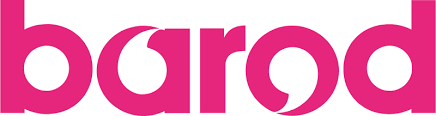 ALCOHOL AWARENESS WEEK: 19TH NOVEMBER – 23RD NOVEMBERACTIVITIES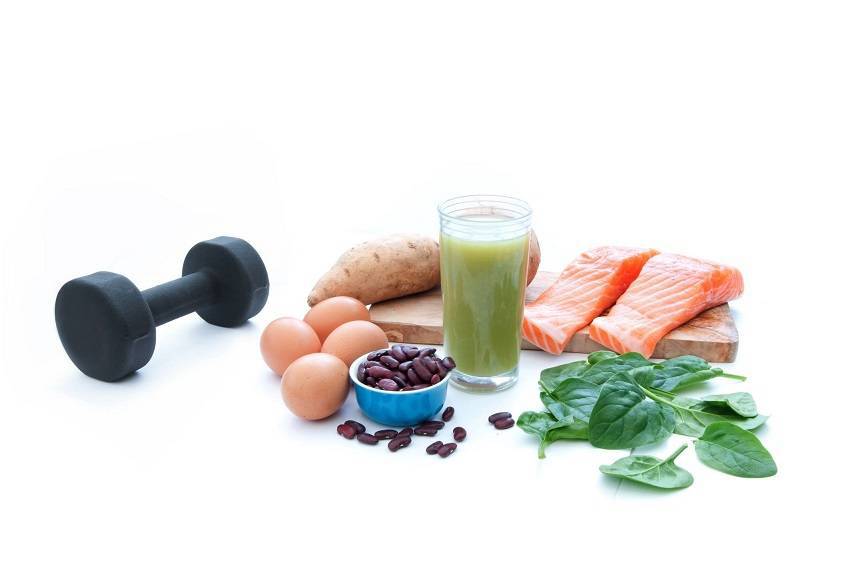 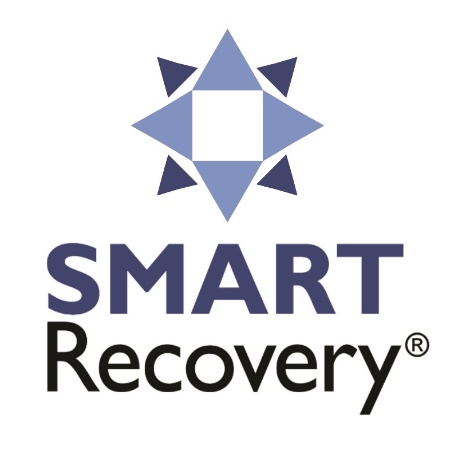 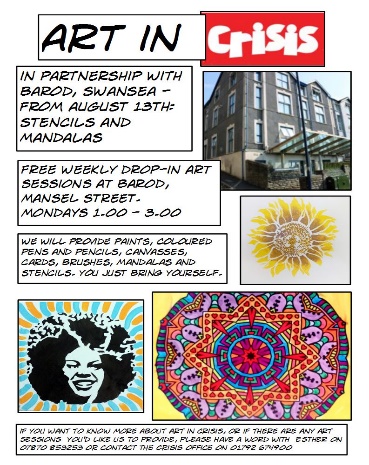 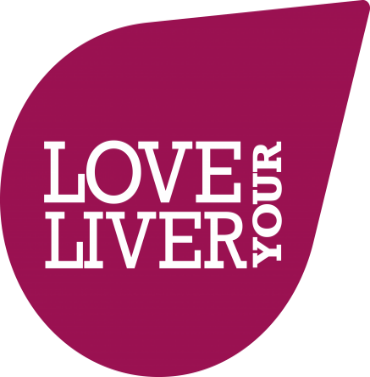 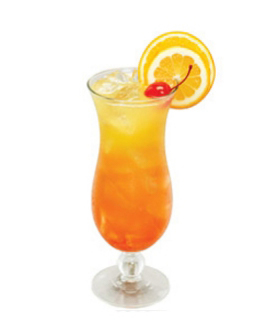 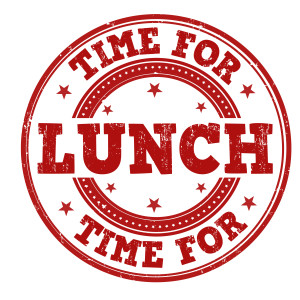 MondayTuesdayWednesdayThursdayFridayNeedle Exchange: 9.30 – 12.30 BBV testing: 9.30 – 12.30Pabrinex Clinic: 11.30 – 12.30Needle Exchange: 9.30 – 12.30 BBV testing: 9.30 – 12.30Pabrinex Clinic: 11.30 – 12.30Needle Exchange: 9.30 – 12.30 BBV testing: 9.30 – 12.30Pabrinex Clinic: 11.30 – 12.30Needle Exchange: 9.30 – 12.30 BBV testing: 9.30 – 12.30Pabrinex Clinic: 11.30 – 12.30PROJECT CLOSEDLove your Liver: 10am – 4pm – Plymouth StreetProject shut for lunch: 12.30 – 1pm Project shut for lunch: 12.30 – 1pm Project shut for lunch: 12.30 – 1pm Project shut for lunch: 12.30 – 1pm Project shut for lunch: 12.30 – 1pm Art Group: design a unit awareness posterMocktail Monday – all afternoonRehabilitation information availableAlcohol awareness quiz – prize draw entrySMART Recovery: 1.30 – 3pmRehabilitation information availableAlcohol awareness quiz – prize draw entryLunch club: 1pm – 2pm – Liver health food and mocktailsRehabilitation information availableAlcohol awareness quiz – prize draw entryGym session and liver friendly eating plans – all afternoonRehabilitation information availableAlcohol awareness quiz – prize draw entrySMART Recovery: 6pm – 7.30Love your Liver: 10am – 4pm – Plymouth StreetSMART Recovery: 1.30 – 3pmRehabilitation information availableAlcohol awareness quiz – prize draw entry